Dobrý den,akceptujeme Vaši objednávku, celková cena činí 252.310,51 Kč bez DPH.S pozdravemXxxxx XxxxxOrder Processing & Customer Support11:32 (před 18 minutami)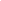 